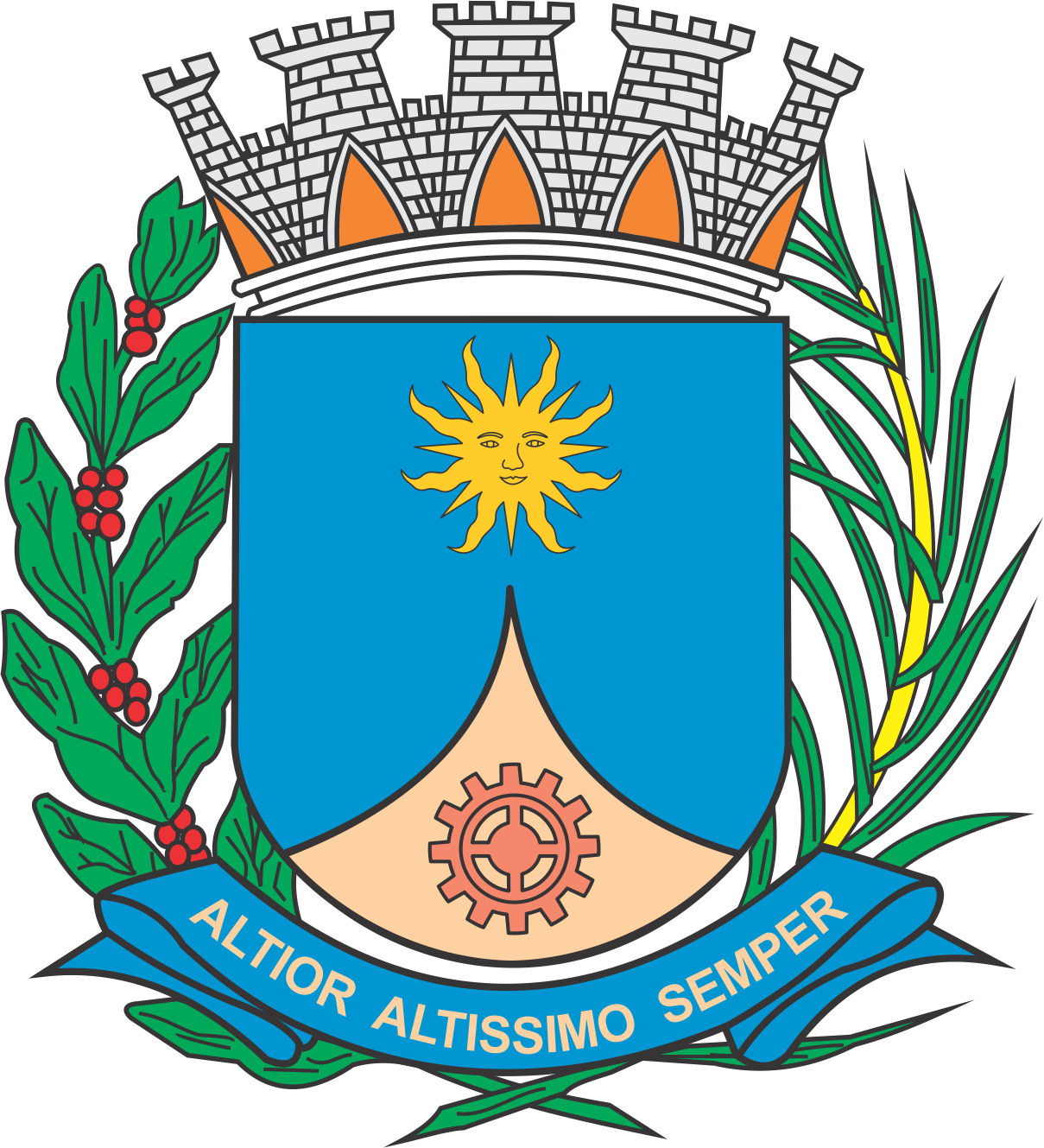 CÂMARA MUNICIPAL DE ARARAQUARAAUTÓGRAFO NÚMERO 152/2019PROJETO DE LEI COMPLEMENTAR NÚMERO 018/2018INICIATIVA: VEREADOR RAFAEL DE ANGELIAltera a Lei Complementar nº 18, de 22 de dezembro de 1997, de modo a proibir a utilização de canudos de plásticos, exceto os biodegradáveis, em estabelecimentos que especifica.		Art. 1º  A Lei Complementar nº 18, de 22 de dezembro de 1997, passa a vigorar com as seguintes alterações:“Art. 29.  .............................................................................................................................................................................................................................................................VIII – os canudos de plástico a serem fornecidos aos consumidores deverão ser fabricados com material biodegradável, devendo ser fornecidos de forma individual e embalados em material igualmente biodegradável; e......................................................................................................................................§ 1º  Fica proibida a utilização ou disponibilização de canudos de plástico não fabricados ou não embalados com material biodegradável nos espetáculos, bailes, festas ou todo e qualquer evento de caráter público, realizado, em local aberto ou fechado, no âmbito do Município.§ 2º  Entende-se por material biodegradável aquele que apresente degradação inicial por oxidação acelerada por luz e calor, e posterior capacidade de ser biodegradado por microrganismos, cujos resíduos finais não sejam ecotóxicos ou que possuam, em sua composição, agentes aditivos que causem mesmo efeito no material.......................................................................................................................................Art. 35.  Na infração de qualquer dispositivo deste capítulo, será imposta multa correspondente a 05 (cinco) Unidades Fiscais Municipais (UFMs), acrescida de 100% (cem por cento) a cada reincidência.......................................................................................................................................Art. 321.  ......................................................................................................................Parágrafo único.  O fornecimento de canudos por ambulantes deverá atender ao disposto no inciso VIII do “caput” do art. 29 desta lei complementar, bem como aos §§ 1º e 2º do referido dispositivo.......................................................................................................................................Art. 340.  As infrações às disposições deste capítulo sujeitarão os infratores à multa na ordem de 01 (uma) até 05 (cinco) UFMs, conforme a gravidade do fato.Parágrafo único.  Em cada reincidência a multa será acrescida progressivamente de 100% (cem por cento).” (NR)		Art. 2º  Esta lei complementar entra em vigor na data de sua publicação, produzindo efeitos a partir de 180 (cento e oitenta) dias.		CÂMARA MUNICIPAL DE ARARAQUARA, aos 22 (vinte e dois) dias do mês de maio do ano de 2019 (dois mil e dezenove).TENENTE SANTANAPresidente